Citrus County RESF 2016Sponsored by:               & 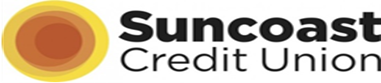 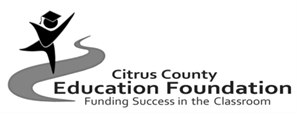 Junior Division - Judging Form Behavioral & Social Sciences Judges Notes: Judging Criteria for Science ProjectsI.  Research Question (10 pts)	clear and focused purpose                                    identifies contribution to field of studytestable using scientific methodsresearched topic (Bibliography - 5 sources)II.  Design and Methodology (15 pts)	well-designed plan and data collection methods         variables and controls defined, appropriate and completeIII.  Execution: Data Collection, Analysis and Interpretation (20 pts)systematic data collection and analysis                     reproducibility of results                                                   appropriate application of mathematical and statistical methods (averaged results – shows correlation) sufficient data collected to support interpretation and conclusions (MINIMUM 3 trials) IV.  Creativity (20 pts)project demonstrates significant creativity in one or more of the above criteria                              V.  Display (10 pts)            logical organization of materialclarity of graphics and legendsAbstract & supporting documentation displayed (log book and forms)VI.  Interview (25 pts) clear, concise, thoughtful responses to questionsunderstanding of basic science relevant to projectunderstanding of  limitations and results/conclusionsdegree of independence in conducting projectrecognition of potential impact in science, society and/or economicsquality of ideas for further research